6Bestellung bei GZ Telli +41(0)62 824 63 44oder info@gztelli.ch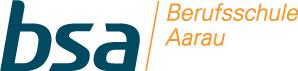                          Wochenmenu MahlzeitendienstMontag     30. NovemberDienstag Dezember  MittwochDezemberDonnerstagDezemberFreitag Dezember